Barntandvårdsdagar 2019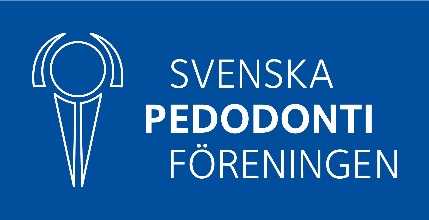 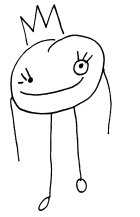 i BoråsBarnkompetens om barnets kompetens
Borås kongressTorsdag 26 september kl. 08.45 -17.00Registrering och kaffe kl. 08.00 – 08.45Fredag 27 september kl. 08.25 – 12.00Lokal: Borås kongressModerator: Anna Lundqvist UppträdandeInledningNina Sabel, ordförande SPFBarn – hur funkar dom? Anna-Rosa Perris, specialist i barn- och ungdomspsykiatri och leg psykoterapeut, StockholmKaffe + utställningHur pratar man med barn o ungdomar? Petra Krantz Lindgren, beteendeveterare, LidingöLunchStipendierNina SabelAtt möta våldsutsatta barn – Hur ska vi göra?Terese Kvist, övertandläkare och Stefan Rune, överläkare, StockholmKaffe + utställningAtt leva med ADHDGeorgios Karpathakis, entreprenör och föreläsare, Stockholm Middag + KvällsunderhållningVälkommenNina SabelBarnkonventionen blir lag. Varför? Det är ju bara barn… Gunilla Klingberg, professor, Malmö Kaffe + utställningHålla fast vid sederingAgneta Robertson, professor, GöteborgAspekter vid bedövning och injektionsteknikLarisa Krekmanova, övertandläkare,  GöteborgAvslutningNina Sabel